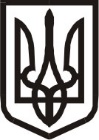 Виконавчий комітет Нетішинської міської радиХмельницької областіР О З П О Р Я Д Ж Е Н Н Я18.06.2024					Нетішин	                        № 331/2024-ркПро початок проведення перевірки, передбаченої Законом України «Про очищення влади» стосовно Романюк Ю.В.	Відповідно до частини 2, пункту 20 частини 4 статті 42 Закону України  «Про місцеве самоврядування в Україні», Закону України «Про очищення влади», Порядку проведення перевірки достовірності відомостей щодо застосування заборон, передбачених частинами третьою і четвертою статті 1 Закону України «Про очищення влади», затвердженого постановою Кабінету Міністрів від 16 жовтня 2014 року № 563, зі змінами, розпорядження міського голови від 13 червня 2024 року № 324/2024-рк «Про призначення                   Романюк Ю.В.»:	1. РОЗПОЧАТИ проведення перевірки, передбаченої Законом України «Про очищення влади», стосовно РОМАНЮК Юлії Вікторівни, у зв’язку із призначенням на посаду головного спеціаліста відділу з питань цивільного захисту населення виконавчого комітету Нетішинської міської ради.2. ВИЗНАЧИТИ:2.1. день початку проведення перевірки 18 червня 2024 року;2.2. відповідальним за здійснення перевірки відповідно до Закону України «Про очищення влади» начальника відділу кадрової роботи апарату виконавчого комітету Нетішинської міської ради САХНЮК Наталію Юріївну.3. Начальнику відділу кадрової роботи апарату виконавчого комітету Нетішинської міської ради:  3.1. надати РОМАНЮК Юлії Вікторівні, яка підлягає перевірці, роз’яснення щодо процедури та терміну її проходження; 3.2. забезпечити оприлюднення цього розпорядження, в установленому порядку на офіційному вебсайті Нетішинської міської ради.3.3. забезпечити підготовку та подання необхідних запитів органам, що проводять перевірку, передбачену Законом України «Про очищення влади».3.4. підготувати та подати Нетішинському міському голові довідку про результати перевірки.23.5.  забезпечити зберігання довідки про результати перевірки.4. Контроль за виконанням цього розпорядження залишаю за собою.Секретар міської ради 							Іван РОМАНЮКЗ розпорядженням ознайомлена:Романюк Ю.В.              				                 «____»_________ 2024 року